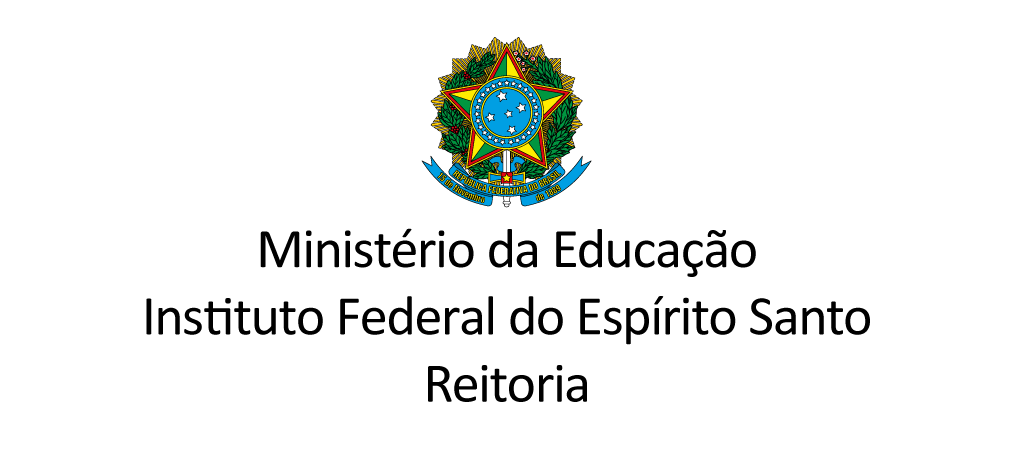 COMISSÃO DE ÉTICA NO USO DE ANIMAISCeua/IfesENCAMINHAMENTO DE FORMULÁRIO UNIFICADO PARA SOLICITAÇÃO DE AUTORIZAÇÃO PARA USO DE ANIMAIS Eu, _____________________________________, matrícula SIAPE Nº______, ocupante do cargo de _____________________________, do Instituto Federal do Espírito Santo, lotado no campus _______________, venho respeitosamente submeter para a avaliação do Comitê de Ética no Uso de Animais – CEUA/Ifes solicitação do uso de animais em atividades de ____________, e, comprometo-me a seguir rigorosamente os procedimentos declarados neste formulário em anexo, pelos quais assumo inteira responsabilidade.(   ) Estou ciente que terei que enviar relatório anual referente a este procedimento, a Comissão de Ética no Uso de Animais – CEUA/Ifes, até o mês de dezembro do ano vigente, conforme o Regimento Interno da Ceua/Ifes.FORMULÁRIO UNIFICADO PARA SOLICITAÇÃO DE AUTORIZAÇÃO PARA USO DE ANIMAIS EM EXPERIMENTAÇÃOBaseado no anexo II da Resolução Normativa CONCEA nº 52, de 19.05.2021Para o adequado preenchimento desse formulário, sugerimos a consulta à Lei 11.794/2008 e às normativas vigentes disponíveis no site do CONCEA.ATENÇÃO: Todos os campos devem ser preenchidos! Em caso de não se aplicar, preencher “não se aplica”.PRAZOInício: ____ / ____ / ____Término: ____ / ____ / ____TÍTULO DO PROJETO__________________________________________________________________________________________________________________________________________________________________________________________________________________________________________2.1 ÁREA E SUBÁREA DO CONHECIMENTO*: ____________________________________________________________________________*Informar o código. Lista das áreas do conhecimento disponível em: https://www.cnpq.br/documents/10157/186158/TabeladeAreasdoConhecimento.pdfRESPONSÁVEL PELO PROJETOExperiência Prévia do responsável pelo projeto:Quanto tempo? _______________Treinamento:Quanto tempo? ________________ Item 3 – Obs. 1ª. Observar o disposto na Resolução Normativa Concea Nº 49, de 07 de maio de 2021, que dispõe sobre a obrigatoriedade de capacitação do pessoal envolvido em atividades de ensino e pesquisa científica que utilizam animais.Item 3 – Obs. 2ª  Enviar Currículo Lattes do(s) responsável(eis) pela proposta.Vínculo com a Instituição:COLABORADORESUtilize o ANEXO I deste formulário para informar os dados dos colaboradores, utilize uma tabela para o preenchimento de cada colaborador. RESUMO DO PROJETO__________________________________________________________________________________________________________________________________________________________________________________________________________________________________________OBJETIVOS (Objetivos Geral e Específicos)__________________________________________________________________________________________________________________________________________________________________________________________________________________________________________JUSTIFICATIVA__________________________________________________________________________________________________________________________________________________________________________________________________________________________________________Item 7 – Obs. 1ª. A justificativa deverá conter as bases científicas para o estudo, aula ou treinamento proposto, particularmente os dados prévios in vitro e in vivo que justifiquem a experimentação em animais. Dados prévios obtidos em modelos in vitro ou in silico devem ser incluídos na justificativa para a utilização de animais. A simples ausência de estudos prévios com animais não é justificativa suficiente para sua utilização. Deverá ser incluído o “estado da arte” para permitir a avaliação se projetos similares já foram realizados e assim evitar duplicação de resultados e utilização desnecessária de animais.Item 7 – Obs. 2ª. O potencial impacto da utilização dos animais para o avanço do conhecimento científico, a saúde humana, e/ou a saúde animal devem ser incluídos neste item. Deve ficar claro que os benefícios potenciais da atividade envolvendo animais em pesquisa ou ensino se sobrepõem às consequências negativas da experimentação animal.Item 7 – Obs. 3ª. Observar o disposto na Resolução Normativa CONCEA nº 55 de 05 de outubro de 2022, que dispõe sobre a Diretriz Brasileira para o Cuidado e a Utilização de Animais em Atividades de Ensino ou de Pesquisa Científica – DBCA. PROGRAMA DE ENRIQUECIMENTO AMBIENTAL________________________________________________________________________________________________________________________________________________________________________________________________________________________________________________________________________________________________________________________Item 7.1 – Obs. 1ª. Todas as atividades de ensino e pesquisa científica devem prever o programa de enriquecimento ambiental a ser aplicado. A impossibilidade de aplicação de enriquecimento ambiental deve ser justificada. (RN 55 de 05/10/2022)RELEVÂNCIA__________________________________________________________________________________________________________________________________________________________________________________________________________________________________________Item 8 – Obs. 1ª.  O potencial impacto da utilização dos animais para o avanço do conhecimento científico, a saúde humana, e/ou a saúde animal devem ser incluídos neste item. Deve ficar claro que os benefícios potenciais da atividade envolvendo animais em pesquisa ou ensino se sobrepõem às consequências negativas da experimentação animal.MODELO ANIMALEspécie ou grupo taxonômico (nome vulgar, se existir): ________________________________Justifique o uso dos procedimentos e da espécie ou grupo taxonômico____________________________________________________________________________________________________________________________________________________________Item 9 – O responsável deve justificar a espécie ou grupo taxonômico e os procedimentos a serem empregados em função do sistema biológico a estudado. A opção por um determinado modelo animal deve ter consistência científica e não ser influenciada por conveniência ou orçamento.EXISTE MÉTODO ALTERNATIVO AO USO DO ANIMAL PROPOSTO NO PROJETO? Se SIM, JUSTIFIQUE em caso de não uso do método alternativo.____________________________________________________________________________________________________________________________________________________________Item 9.1 – Obs. Consultar as RN 18/2014, R 31/2016 e 56/2022 do CONCEA que reconhecem métodos alternativos ao uso de animais em atividades de pesquisa no Brasil. USO DE CADÁVERES, PARTE DELES OU AMOSTRAS BIOLÓGICAS NÃO ORIGINÁRIAS DESSE PROJETO?Se SIM, qual origem: (   ) obtidos de atividade de ensino ou de pesquisa científica(   ) animais atropelados em rodovias(   ) sobras de amostras biológicas(  ) oriundos de matadouros, frigoríficos, abatedouros ou produtores rurais para consumo(   ) oriundos de animais mortos por serviços de vigilância sanitária(   ) obtidos em estabelecimentos comerciais como mercados ou feiras livres(   ) sobras de amostras biológicas colhidas pelos serviços de vigilância sanitáriaSe SIM, ANEXAR ao formulário documento que evidencie de forma inequívoca a origem do material. Item 9.2 – Obs. 1ª: Quando o material for obtido de animais incluídos em uma atividade de ensino ou de pesquisa científica – apresentar, previamente ao recebimento da amostra, evidência formal de que a atividade que originou a amostra era autorizada pela CEUA pertinente;Item 9.2 – Obs. 2ª: Quando o material NÃO for oriundo de uma atividade de ensino ou de pesquisa científica, manter documentação que evidencie a origem do material de forma inequívoca. A evidência poderá ser nota fiscal de compra, recibo, fotografias ou documentos oficiais dos serviços de vigilância, dentre outros aplicáveis. PROCEDÊNCIAItem 9.3 – Obs. 1ª A autorização da CEUA não requer a existência de licença prévia de outras instituições. Entretanto, o responsável deverá obter todas as autorizações legais cabíveis que a natureza do projeto exigir antes do início das atividades com animais como, por exemplo, autorizações de instituições como Instituto Brasileiro de Meio Ambiente e dos Recursos Naturais Reniváveis– IBAMA, Fundação Nacional do Índio - FUNAI, Comissão Nacional de Energia Nuclear – CNEN, Conselho de Gestão do Patrimônio Genético – CGEN, Comissão Técnica Nacional de Biossegurança – CTNBio, Instituto Chico Mendes de Conservação da Biodiversidade – ICMBio, dentre outras.Item 9.3 – Obs. 2ª: O proponente deverá priorizar a obtenção de animais de fornecedores credenciados no CONCEA. A aquisição de animais de fornecedores não credenciados deve ser devidamente justificada, observando-se, neste caso, o disposto nas demais resoluções do CONCEA. A CEUA da instituição de ensino ou de pesquisa científica credenciada no CONCEA, que compra ou recebe animais de estabelecimento comercial ou de produtor local, que não possui como objetivo principal produzir ou manter animais para atividades de ensino ou pesquisa, deverá manter cadastro desse fornecedor, mediante registro do nome do proprietário, do endereço do respectivo estabelecimento e do CNPJ, ou CPF, quando for o caso, conforme as demais resoluções do CONCEA.Item 9.3 – Obs. 3ª: Em caso de acesso a patrimônio genético deverá realizar o cadastro no Sistema Nacional de Gestão do Patrimônio Genético no link https://sisgen.gov.br/paginas/login.aspxTIPO E CARACTERÍSTICA *No caso de animais silvestres de vida livre, quando não for possível indicar precisar o quantitativo, deve-se estimar o número máximo pretendido de animais para uso, para fins de registro de autorização de uso. O número de animais efetivamente utilizados constará no Relatório Anual da CEUA, assim como as demais informações constantes desta tabela.** Animais cativos.MÉTODOS DE CAPTURA (somente em caso de uso de animais silvestres)__________________________________________________________________________________________________________________________________________________________________________________________________________________________________________Item 9.5 – Obs.: Deverá incluir não somente a descrição detalhada dos equipamentos utilizados na captura como também estratégias para minimizar o estresse sofrido pelo animal capturado inclusive durante eventual transporte, manipulação e marcação. Animais deverão ser soltos na mesma região de captura e nas mesmas condições nas quais foram capturados, conscientes e alertas.PROCEDIMENTOS EXPERIMENTAIS DO PROJETOPLANEJAMENTO ESTATÍSTICO/DELINEAMENTO EXPERIMENTAL____________________________________________________________________________________________________________________________________________________________________________________________________________________________________________________________________________________________________________________________________________________________________________________________________________________________________________________________________________________Item 10.1 – Obs.: O planejamento estatístico deverá embasar a solicitação do número de animais a serem utilizados no projeto. Dados prévios do responsável ou obtidos da literatura deverão ser utilizados para o cálculo formal do tamanho da amostra. Deverá ser utilizado o número mínimo de animais para a obtenção de resultados estatisticamente válidos.GRAU DE INVASIVIDADE*:  ____________ (1, 2, 3 ou 4)Os materiais biológicos destes exemplares serão usados em outros projetos? Quais? Se já aprovado pela CEUA, mencionar o número do protocolo.________________________________________________________________________________________________________________________________________________________________________________________________________________________________________________________________________________________________________________________* GRAU DE INVASIVIDADE (GI) - definições segundo o CONCEAGI1 = Experimentos que causam pouco ou nenhum desconforto ou estresse (ex.:  observação e exame físico; administração oral, intravenosa, intraperitoneal, subcutânea, ou intramuscular de substâncias que não causem reações adversas perceptíveis; eutanásia por métodos aprovados após anestesia ou sedação; deprivação alimentar ou hídrica por períodos equivalentes à deprivação na natureza).GI2 = Experimentos que causam estresse, desconforto ou dor, de leve intensidade (ex.: procedimentos cirúrgicos menores, como biópsias, sob anestesia; períodos breves de contenção e imobilidade em animais conscientes; exposição a níveis não letais de compostos químicos que não causem reações adversas graves).GI3 = Experimentos que causam estresse, desconforto ou dor, de intensidade intermediária (ex.: procedimentos cirúrgicos invasivos conduzidos em animais anestesiados; imobilidade física por várias horas; indução de estresse por separação materna ou exposição a agressor; exposição a estímulos aversivos inescapáveis; exposição a choques localizados de intensidade leve; exposição a níveis de radiação e compostos químicos que provoquem prejuízo duradouro da função sensorial e motora; administração de agentes químicos por vias como a intracardíaca e intracerebral).GI4 = Experimentos que causam dor de alta intensidade (ex.: Indução de trauma a animais não sedados).CONDIÇÕES DE ALOJAMENTO E ALIMENTAÇÃO DOS ANIMAISLocal onde será mantido o animal:Biotério, fazenda, aviário, etc. _____________________________________________Localização:___________________________________________________________Item 10.3 – Obs.: A estrutura física de alojamento dos animais deverá estar de acordo com o Guia Brasileiro de Produção, Manutenção ou Utilização de Animais em Atividades de Ensino ou Pesquisa Científica do Concea. A densidade populacional, a temperatura, o tipo de forração, o manejo dos animais, o tipo e o tamanho do alojamento, entre outros, deverão estar adequados para a espécie, linhagem, genótipo, o comportamento do animal e o procedimento experimental proposto.Número de animais por gaiola/galpão: _____________________________________________Tipo de cama (maravalha, estrado ou outro): ________________________________________Comentar obrigatoriamente condições que forem particulares à espécie referentes à:Alimentação: ____________________________________________________________Fonte de água: __________________________________________________________Lotação (número de animais/área): __________________________________________ Exaustão do ar:  ESTRESSE/DOR INTENCIONAL NOS ANIMAISSe “SIM”, JUSTIFIQUE ESTRESSE:__________________________________________________________________DOR:_______________________________________________________________________RESTRIÇÃOHÍDRICA/ALIMENTAR: ______________________________________________OUTROS: ___________________________________________________________________IMOBILIZAÇÃO DO ANIMALIndique o tipo em caso positivo:______________________________________________________________________________________________________________________________CONDIÇÕES ALIMENTARES JEJUM:Duração em horas: ___________RESTRIÇÃO HÍDRICA:Duração em horas: ___________USO DE FÁRMACOS ANESTÉSICOSUtilize o ANEXO II para informar os fármacos anestésicos utilizados.JUSTIFIQUE em caso negativo: _____________________________________________________ ______________________________________________________________________________USO DE RELAXANTE MUSCULARUtilize o ANEXO II para informar o fármaco relaxante muscular utilizado.USO DE FÁRMACOS ANALGÉSICOSUtilize o ANEXO II para informar os fármacos analgésicos utilizados.Justifique em caso negativo: ________________________________________________________________________________________________________________________________CIRURGIAQual(is)? _____________________________________________________________________No mesmo ato cirúrgico ou em atos diferentes?______________________________________ Informar o profissional médico veterinário responsável técnico, bem como o número de registro profissional – CRMV-ES: ___________________________________________________Item 10.11 – Obs.: Quando as atividades de ensino e pesquisa envolverem procedimentos cirúrgico, o planejamento de prevenção, alívio ou controle da dor, embasado nas resoluções do CONCEA, deverá ser enviado à CEUA juntamente com este formulário, contendo no mínimo: identificação de toda a equipe e suas funções; descrição da anestesia; descrição da cirurgia; equipamentos, medicamentos e outros suprimentos necessários.PÓS-OPERATÓRIORESPONSÁVEL TÉCNICO PELO PÓS-OPERATÓRIOOBSERVAÇÃO DA RECUPERAÇÃOPeríodo de observação (em horas): _____ USO DE ANALGESIAUtilize o ANEXO II para informar os fármacos analgésicos utilizados.Justifique o NÃO-uso de analgesia pós-operatório, quando for o caso: _____________________ OUTROS CUIDADOS PÓS-OPERATÓRIOSDescrição: _____________________________________________________________________ ____________________________________________________________________________________________________________________________________________________________10.13. EXPOSIÇÃO / INOCULAÇÃO / ADMINISTRAÇÃOUtilize o ANEXO II para informar os fármacos/outros utilizados.EXTRAÇÃO DE MATERIAIS BIOLÓGICOSUtilize o ANEXO III para informar o(s) material(is) biológico(s) extraído(s).Item 11 – Obs. 1ª: Todos os materiais biológicos obtidos do animal deverão ser informados, mesmo aqueles obtidos após a eutanásia. O procedimento de retirada destes materiais biológicos deverá ser informado nos itens pertinentes, com especial atenção à retirada feita de animais vivos. No caso de retirada de material pós-eutanásia e seu processamento, a descrição deverá ser suficiente para a informação da CEUA sobre sua adequada manipulação e destinação, não sendo necessário detalhar estes procedimentos, bastando uma referência a artigo publicado para tal fim.Item 11 – Obs. 2ª: O princípio dos 3Rs da utilização de animais em atividades de ensino ou pesquisa científica prevê a redução do número efetivamente utilizado, mediante a obtenção de maior quantidade de informações de cada animal, como forma de aprimorar a utilização ética destes. Esta coleta, quando feita após a eutanásia, não tem qualquer impacto sobre o bem-estar animal. Portanto, a coleta de maior quantidade de amostras biológicas de um mesmo animal deverá ser estimulada pela CEUA.DESTINO DOS ANIMAIS APÓS O EXPERIMENTODESTINO DOS ANIMAIS VIVOS APÓS A CONCLUSÃO DO EXPERIMENTO____________________________________________________________________________________________________________________________________________________________________________________________________________________________________Item 12.1 Obs: Lei 11.794/2008 Art 14, § 8o “É vedada a reutilização do mesmo animal depois de alcançado o objetivo principal do projeto de pesquisa”..  FINALIZAÇÃO12.2.1 MÉTODO DE EUTANÁSIADescrição do método: __________________________________________________________ __________________________________________________________________________________________________________________________________________________________________________________________________________________________________________Informar o profissional médico veterinário responsável técnico, bem como o número de registro profissional – CRMV-ES: ___________________________________________________Item 10.2.1 Obs:. Consultar o documento Diretrizes da Prática de Eutanásia do CONCEA, baixada pela RN 37/2018. Devem ser incluídas em detalhes a metodologia e infraestrutura necessária (sala reservada; materiais; equipamento) e método de confirmação da morte.CASO MÉTODO RESTRITO (uso exclusivo de decapitação, deslocamento cervical ou CO2), justifique (utilize referência bibliográfica para o não uso de anestésicos):__________________________________________________________________________________________________________________________________________________________________________________________________________________________________________DESCARTE DE CADÁVERES, PARTE DELES OU AMOSTRAS BIOLÓGICAS, CARCAÇA DE ANIMAIS APÓS EUTANÁSIA OU QUE VIEREM A ÓBITO DURANTE O EXPERIMENTO.__________________________________________________________________________________________________________________________________________________________________________________________________________________________________________RESUMO DOS PROCEDIMENTOS (relatar todos os procedimentos com os animais).__________________________________________________________________________________________________________________________________________________________________________________________________________________________________________TERMO DE RESPONSABILIDADE(LEIA CUIDADOSAMENTE ANTES DE ASSINAR)Eu, __________________________________________ (nome do responsável), certifico que:li o disposto na Lei Federal 11.794, de 8 de outubro de 2008, e as demais normas aplicáveis à utilização de animais para o ensino e pesquisa, especialmente as resoluções do Conselho Nacional de Controle de Experimentação Animal – CONCEA;este estudo não é desnecessariamente duplicativo, tem mérito científico e que a equipe participante deste projeto/aula foi treinada e é competente para executar os procedimentos descritos neste protocolo;não existe método substitutivo que possa ser utilizado como uma alternativa ao projeto;enviarei RELATÓRIO ANUAL referente a este procedimento, a Comissão de Ética no Uso de Animais – CEUA/Ifes, até dezembro do ano vigente.ORIENTAÇÕES:O processo deve ser cadastrado no SIPAC e o FORMULÁRIO assinado eletronicamente pelo pesquisador responsável.Anexar ao processo: PROJETO DE PESQUISA CURRÍCULO LATTES, que inclua as atividades desenvolvidas nos últimos 5 anos, como documento comprovatório de experiência profissional (Resolução Normativa CONCEA nº49, de 07/05/2021).CERTIFICADO DE CONCLUSÃO DE CURSO DE CAPACITAÇÃO ÉTICA E PRÁTICATERMO DE CONSENTIMENTO LIVRE E ESCLARECIDO, quando a pesquisa for realizada fora da instituição do proponente. O documento deve ser assinado pelo proprietário ou responsável pelo animal antes da utilização do mesmo. (modelo disponível no site da Ceua). ANEXO I – COLABORADORESANEXO II – USO DE FÁRMACOS  EXPOSIÇÃO, INOCULAÇÃO OU ADMINISTRAÇÃO DE SUBSTÂNCIAS EM GERALUtilize uma tabela para o preenchimento de cada fármaco. Preencha a tabela, quantas vezes forem necessárias, até que todos os fármacos sejam contemplados. No campo “fármaco”, deve-se informar o(s) nome(s) do(s) princípio(s) ativo(s) com suas respectivas Denominação Comum Brasileira (DCB) ou Denominação Comum Internacional (DCI). Lista das DCBs disponível em:http://www.anvisa.gov.br/medicamentos/dcb/lista_dcb_2007.pdfInformar o profissional médico veterinário responsável técnico, bem como o número de registro profissional – CRMV-ES: ___________________________________________________ANEXO III – MATERIAL BIOLÓGICOUtilize uma tabela para o preenchimento de cada material biológico a ser coletado.Nome do Servidor:Nome do Servidor:Nome do Servidor:Nome do Servidor:Nome do Servidor:Nome do Servidor:Nome do Servidor:SIAPE: SIAPE: SIAPE: SIAPE: Lotação:Lotação:Lotação:Email: Email: Email: Email: Telefone:Telefone:Telefone:Graduação: Graduação: Graduação: Graduação: Titulação:Titulação:Titulação:USO PRETENDIDOUSO PRETENDIDOUSO PRETENDIDOUSO PRETENDIDOUSO PRETENDIDOUSO PRETENDIDOUSO PRETENDIDOEnsinoPesquisaPesquisaExtensãoDADOS DO PROCEDIMENTOTítulo:Finalidade: (  ) Pesquisa CientíficaVigência da autorização: Espécie/linhagem/raça: Nº de animais: Peso/Idade: Sexo:   Origem:SISBio*:*Nº da solicitação ou da autorizações para atividades com finalidade científica ou para atividades com finalidade didática (no âmbito do ensino superior) que envolvam animais silvestres.Nome completoInstituiçãoUnidade/CampusDepartamentoCargoTelefoneE-mailSimNãoSimNãoDocente/PesquisadorTéc. Nível Sup.Jovem pesquisador/Pesquisador visitanteOutroSimNãoNãoSimBiotério, fazenda, aviário, etc.:Biotério, fazenda, aviário, etc.:Biotério, fazenda, aviário, etc.:Biotério, fazenda, aviário, etc.:Localização: ________________________________________________________________Localização: ________________________________________________________________Localização: ________________________________________________________________Localização: ________________________________________________________________Localização: ________________________________________________________________Localização: ________________________________________________________________Localização: ________________________________________________________________Localização: ________________________________________________________________Localização: ________________________________________________________________Localização: ________________________________________________________________Localização: ________________________________________________________________Animal silvestreSIMSIMNÃONÃONÃONÃONúmero da solicitação ou autorização do SISBIO: _________________________________________Número da solicitação ou autorização do SISBIO: _________________________________________Número da solicitação ou autorização do SISBIO: _________________________________________Número da solicitação ou autorização do SISBIO: _________________________________________Número da solicitação ou autorização do SISBIO: _________________________________________Número da solicitação ou autorização do SISBIO: _________________________________________Número da solicitação ou autorização do SISBIO: _________________________________________Número da solicitação ou autorização do SISBIO: _________________________________________Número da solicitação ou autorização do SISBIO: _________________________________________Número da solicitação ou autorização do SISBIO: _________________________________________Número da solicitação ou autorização do SISBIO: _________________________________________Outra procedência?Outra procedência?Qual? ______________________________________Qual? ______________________________________Qual? ______________________________________Qual? ______________________________________Qual? ______________________________________Qual? ______________________________________O animal é geneticamente modificado?O animal é geneticamente modificado?O animal é geneticamente modificado?O animal é geneticamente modificado?O animal é geneticamente modificado?O animal é geneticamente modificado?SIMNÃONúmero do CQB: __________________________________________________________________Número do CQB: __________________________________________________________________Número do CQB: __________________________________________________________________Número do CQB: __________________________________________________________________Número do CQB: __________________________________________________________________Número do CQB: __________________________________________________________________Número do CQB: __________________________________________________________________Número do CQB: __________________________________________________________________Número do CQB: __________________________________________________________________Número do CQB: __________________________________________________________________Número do CQB: __________________________________________________________________TIPO DE ANIMALLinhagemIdadePeso aprox.QuantidadeQuantidadeQuantidadeQuantidadeTIPO DE ANIMALLinhagemIdadePeso aprox.MFSubtotalSubtotalAnfíbio**Ave**BovinoBubalinoCamundongo heterogênicoCamundongo isogênicoCamundongo KnockoutCamundongo transgênicoCãoCaprinoChinchilaCobaiaCoelhoEquídeoEspécie silvestre brasileira*Espécie silvestre não-brasileira*GatoGerbilHamsterOvinoPeixe**Primata não-humano**Rato heterogênicoRato isogênicoRato KnockoutRato transgênicoRéptil**SuínoOutraTOTAL:TOTAL:TOTAL:TOTAL:TOTAL:TOTAL:TOTAL:GaiolaJaulaBaiaOutrosNãoSimCurtoLongoSimNãoSimNãoSimNãoSimNãoSimNãoSimNãoSimÚnicaMúltiplaNãoNome completoInstituiçãoUnidade/CampusDepartamentoTelefoneE-mailSimNãoSimNãoSimNãoSimNãoSimNãoNome completoInstituiçãoNível acadêmicoExperiência prévia (anos)Treinamento (especificar)TelefoneE-mailNome completoInstituiçãoNível acadêmicoExperiência prévia (anos)Treinamento (especificar)TelefoneE-mailNome completoInstituiçãoNível acadêmicoExperiência prévia (anos)Treinamento (especificar)TelefoneE-mailNome completoInstituiçãoNível acadêmicoExperiência prévia (anos)Treinamento (especificar)TelefoneE-mail    (   ) anestésico     (   ) relaxante muscular    (   ) analgésico   (   ) outros    (   ) anestésico     (   ) relaxante muscular    (   ) analgésico   (   ) outrosFármacoDose (UI ou mg/kg)Via de administraçãoFrequênciaDuração    (   ) anestésico     (   ) relaxante muscular    (   ) analgésico   (   ) outros    (   ) anestésico     (   ) relaxante muscular    (   ) analgésico   (   ) outrosFármacoDose (UI ou mg/kg)Via de administraçãoFrequênciaDuração    (   ) anestésico     (   ) relaxante muscular    (   ) analgésico   (   ) outros    (   ) anestésico     (   ) relaxante muscular    (   ) analgésico   (   ) outrosFármacoDose (UI ou mg/kg)Via de administraçãoFrequênciaDuraçãoMaterial biológicoQuantidade da amostraFrequênciaMétodo de coletaMaterial biológicoQuantidade da amostraFrequênciaMétodo de coletaMaterial biológicoQuantidade da amostraFrequênciaMétodo de coletaMaterial biológicoQuantidade da amostraFrequênciaMétodo de coletaMaterial biológicoQuantidade da amostraFrequênciaMétodo de coleta